WerkstukOefenen met Word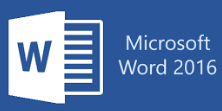 Gereserveerd voor de inhoudsopgaveInleidingDit is een verslag dat puur bedoeld is om met Word te oefenen. De teksten die je tegenkomt zijn zogenaamde Lorum Ipsum teksten. Dat zijn teksten die voor ons geen inhoud hebben, ook wel dummy teksten genoemd. Lorum Ipsum teksten worden veel gebruikt bij het ontwerpen en opzetten van brochures en websites. Het doel ervan is om alvast een beeld te krijgen van hoe een brochure of website er uit kan komen te zien, zonder dat alle teksten al geschreven hoeven te worden.Lorum Ipsum is sinds de zestiger jaren populair geworden. De Lorum Ipsum teksten stammen uit een een latijnse tekst over het onderwerp ethiek, ruim 2000 jaar gelden. Vandaag de dag worden deze teksten dus veel gebruikt. Lorum Ipsum teksten kun je vinden op internet. Wil je het zelf gaan toepassen, kijk dan bijvoorbeeld op de website nl.lipsum.com.Hoofdstuk 1 – De geschiedenisLorem ipsum dolor sit amet, consectetur adipiscing elit. Nam sagittis justo vel fermentum tincidunt. Nunc dignissim odio ut suscipit laoreet. Phasellus ut consectetur turpis. Suspendisse sem erat, iaculis ut tristique id, placerat vitae mauris. Aenean dignissim vitae metus vel pharetra. Ut placerat mattis risus a ornare. Aliquam consequat fringilla ultrices. Donec efficitur quis nulla ut mattis. Vestibulum lacus nisi, bibendum vel arcu eu, pellentesque tempor purus. Cum sociis natoque penatibus et magnis dis parturient montes, nascetur ridiculus mus. Quisque a erat nulla.1.1   De geschiedenis van het toetsenbordDuis malesuada accumsan enim, ut cursus tortor pretium non. Vestibulum ante ipsum primis in faucibus orci luctus et ultrices posuere cubilia Curae; Fusce vel tristique sem. Pellentesque dui ex, elementum in ex quis, rhoncus aliquam diam. Etiam ac enim sed neque interdum placerat. Sed egestas odio quis lectus blandit commodo. Maecenas eleifend eleifend dolor, ut tempus mauris placerat placerat.Nullam ultrices lacinia nunc, vel egestas dui fringilla vel. Nam a consectetur odio, interdum viverra orci. Aenean tristique mi ut mi auctor ultrices. Praesent blandit semper sem sed aliquam. Nullam in ipsum molestie, laoreet mauris laoreet, tincidunt ipsum. Pellentesque ac egestas nisi, eu tristique elit. Maecenas volutpat faucibus quam. Donec aliquet interdum urna, ut semper urna molestie et.1.2   Van typemachine naar tekstverwerkerDonec libero erat, tincidunt eget venenatis eget, consequat et turpis. In hac habitasse platea dictumst. Sed fermentum odio sit amet scelerisque ullamcorper. Interdum et malesuada fames ac ante ipsum primis in faucibus. Nam ut nisi non velit iaculis ultrices eget id risus. Praesent tempus sagittis lacus, id viverra libero tincidunt nec. Cras tempus ex sit amet orci tempus, eget tincidunt leo tempus. Vestibulum at dictum arcu. Vestibulum hendrerit turpis at laoreet ornare. Mauris purus erat, rutrum et molestie ac, molestie ac purus.1.3   De voordelen van de tekstverwerker in de beginjarenQuisque non maximus dui. Morbi convallis nulla nec urna tempor, non rutrum metus accumsan. Morbi quis dictum dolor. Donec sodales nec dui sed consectetur. Curabitur accumsan dolor eget odio imperdiet pharetra. Cras vitae fringilla ipsum. Cras viverra libero non enim imperdiet, nec bibendum odio efficitur. Integer vel facilisis metus. Integer quis urna condimentum, posuere elit in, aliquam odio. Duis hendrerit, magna ut luctus feugiat, sapien arcu hendrerit nulla, vel mollis nisl magna a nisl. Cras eu rhoncus eros, vel posuere mauris. Cras suscipit nulla non lectus viverra, vitae ultricies quam ultricies. Vivamus fermentum ipsum felis, eu ullamcorper eros auctor id. Etiam sodales ultrices enim quis hendrerit. Nullam non consequat nulla. Quisque bibendum convallis dolor eget dictum.Integer erat magna, semper ultrices gravida sed, fermentum eu lorem. Maecenas interdum in metus at porta. Fusce condimentum dui at rutrum luctus. Proin eu facilisis enim. Nullam blandit scelerisque felis et condimentum. Aenean venenatis dolor turpis, nec consequat eros semper et. Cum sociis natoque penatibus et magnis dis parturient montes, nascetur ridiculus mus. Nunc tristique sapien sapien, non iaculis augue tincidunt non. Sed viverra magna id felis ultricies, nec ultrices purus accumsan. Donec in molestie tellus, nec semper odio. Ut condimentum mollis justo non iaculis. Sed auctor egestas est nec suscipit.1.4    Electric Pencil, de eerste tekstverwerker in 1976Integer a dictum nulla, vel volutpat velit. Vestibulum ac sollicitudin quam. Sed pulvinar odio fringilla, ullamcorper lacus sit amet, facilisis leo. Duis sollicitudin risus ipsum, vel sagittis massa tempor ac. Praesent laoreet nec turpis vel molestie. Vivamus pretium purus et nisi convallis luctus. Donec laoreet lobortis lorem, vitae facilisis nulla viverra eget. Praesent vulputate augue et erat posuere imperdiet. Praesent bibendum euismod metus, ac malesuada nunc vulputate quis. Sed feugiat tincidunt est et malesuada. Aenean eleifend mi a rhoncus sagittis.Integer sollicitudin erat lectus, ut lobortis nisl mattis at. In blandit nisl eu lacus feugiat aliquam. Aliquam erat volutpat. Proin ac ipsum quis quam gravida iaculis vel sed libero. Praesent tincidunt mi ac ipsum placerat, eget malesuada nibh elementum. Aliquam rhoncus non leo nec mollis. Integer non libero lectus. Nunc sodales lectus augue, sit amet fermentum nibh faucibus nec. Morbi pulvinar consequat est, at dignissim ex gravida eu. Etiam iaculis urna laoreet accumsan consectetur. Nullam semper odio nibh, eu ultrices mi imperdiet scelerisque. In suscipit libero lacinia feugiat lobortis. Nulla vehicula arcu dolor, sed lobortis purus sollicitudin in. In laoreet eros eleifend mollis auctor. Maecenas dictum justo mauris, pharetra hendrerit lacus convallis sit amet. Praesent sagittis porttitor libero.Ut id felis eu felis commodo rutrum. Pellentesque ut nisl cursus, accumsan neque in, tincidunt felis. In eu fermentum nunc. Integer massa magna, malesuada nec aliquam viverra, cursus sed ipsum. Donec quis lorem vitae ipsum blandit molestie ut eu tortor. Integer placerat mattis quam, sed aliquam turpis. In elementum purus ac dolor posuere mollis. In venenatis turpis condimentum varius faucibus. Donec in ligula nec nisi volutpat iaculis et nec nisl. Ut vulputate sapien orci, sit amet aliquam ex semper at. Nullam quis posuere sem. Aenean lacinia, metus nec pulvinar efficitur, magna risus scelerisque magna, non vehicula nunc ligula vitae ligula. Sed quam nisi, cursus nec vestibulum ac, ultrices non orci. Aenean tincidunt metus quis nisl scelerisque consequat. Suspendisse scelerisque purus eget enim finibus molestie.
Mauris at enim mollis, bibendum nisi vitae, laoreet nisl. Duis ut arcu tempor, ullamcorper neque in, interdum odio. Ut interdum at risus ac convallis. Sed in eleifend metus. Nunc eget nulla vitae orci scelerisque imperdiet. Vestibulum pharetra libero id ultrices lacinia. Integer interdum porta diam vitae maximus. Praesent in sapien rutrum, eleifend odio nec, efficitur nunc. Etiam vehicula tristique elit, quis pellentesque enim vestibulum porttitor. Nullam id turpis hendrerit, iaculis odio non, dignissim dolor. Lorem ipsum dolor sit amet, consectetur adipiscing elit. Mauris sit amet urna justo.Hoofdstuk 2 - Wordperfect als één van de eerste tekstverwerkers
2.4   Twee concurrenten in de beginjarenNulla ullamcorper congue turpis, non placerat ante vestibulum et. Duis ac scelerisque elit, venenatis molestie leo. Nunc in consectetur felis, nec porta mi. Mauris lobortis odio in libero mollis consequat. Maecenas sit amet arcu urna. Mauris ex risus, mollis eget vestibulum eget, dignissim non ligula. Donec cursus dictum nibh id facilisis. Pellentesque rhoncus odio est, sit amet suscipit lectus mattis vitae. Fusce at risus lobortis, sollicitudin dolor ut, bibendum quam. Maecenas feugiat nec libero non rhoncus. Morbi et tincidunt ligula. Fusce massa metus, fringilla ut sapien non, facilisis rhoncus diam. Nam semper mattis ipsum, sit amet sollicitudin nulla.Aenean aliquet pulvinar tempus. Sed rutrum venenatis ultricies. Integer quis elit ipsum. Cras placerat quam elementum felis efficitur sagittis. Nulla fringilla turpis sed auctor pulvinar. In tincidunt ex eu mi posuere, vitae egestas nulla interdum. Suspendisse ut leo lacinia ante imperdiet dapibus quis ut tellus. Aenean aliquet justo arcu, et venenatis libero mollis eget. Ut vitae nibh sed nulla lobortis varius.Class aptent taciti sociosqu ad litora torquent per conubia nostra, per inceptos himenaeos. Nullam fermentum convallis tristique. Vestibulum non luctus nibh. Curabitur quis elementum enim, at venenatis libero. Donec eleifend, purus quis lobortis mattis, orci lacus lacinia felis, in tincidunt lorem sapien quis urna. Ut lacinia dolor ac lacus semper lacinia. Nulla sodales nec magna sit amet mollis. Nulla facilisi. Nam lacinia porttitor risus, sollicitudin imperdiet lectus rhoncus in. Sed pretium dolor nisi, eu laoreet nisi dictum ut. Donec eu ligula erat. Morbi fringilla porta molestie. Nam efficitur aliquet venenatis.Ut quis est volutpat, ultrices sem a, vehicula tellus. Nunc elementum nec diam ac interdum. Phasellus congue erat nec iaculis ornare. Morbi tempus enim id tellus vulputate, finibus rutrum diam condimentum. Quisque maximus nunc eu mi convallis, nec blandit metus rhoncus. Donec suscipit dolor gravida lacus condimentum, a malesuada arcu semper. Nulla sed euismod dui. Maecenas quis dolor eget enim pulvinar blandit sit amet ac tortor. Etiam ut efficitur nisi, ac congue nunc. Duis ut urna euismod, fringilla felis a, porttitor leo. Nunc faucibus sapien lacus, nec tristique dolor varius et. Phasellus est sem, maximus id vulputate vel, tempus id turpis.Praesent dignissim lacus in luctus ullamcorper. Quisque sed arcu vestibulum, laoreet velit eu, cursus nibh. Vestibulum vehicula odio in risus volutpat laoreet. Nam viverra dapibus nisl, vel rutrum sapien facilisis sit amet. Ut et lacinia ex. Nunc consequat imperdiet urna, at sagittis massa tincidunt semper. Nullam tempus condimentum hendrerit.Fusce sit amet vestibulum ipsum. Integer sodales venenatis magna at bibendum. Praesent id ligula odio. Nam eu magna quis leo consequat semper et non leo. Curabitur at tellus non augue vehicula sollicitudin eget ut tortor. Morbi faucibus, elit quis laoreet molestie, elit odio mattis mi, quis porta ante felis a augue. Etiam eget suscipit enim, eu hendrerit est. Pellentesque efficitur, lorem at interdum pulvinar, est purus posuere felis, ac rutrum leo odio sit amet augue. Maecenas quis sagittis ligula. Curabitur enim tortor, rhoncus ut ultricies quis, tincidunt eu leo. Pellentesque nec laoreet nibh. Cras a nisi nibh.Donec auctor sed ligula id commodo. Maecenas vehicula lectus nec lobortis fringilla. Proin ut nunc nec urna viverra scelerisque eget ut libero. Etiam in velit a magna facilisis aliquam in a arcu. Integer dolor est, auctor quis sodales et, molestie nec felis. Nam in metus scelerisque, iaculis nulla in, commodo tellus. Pellentesque quis ullamcorper ipsum. Sed non ante euismod, venenatis dolor quis, luctus lectus. Curabitur bibendum eleifend est, non pulvinar tortor aliquet egestas. Duis interdum eget neque nec finibus. Donec in nibh vitae eros viverra facilisis sit amet non elit. Integer mollis justo nec lectus imperdiet, vitae mollis elit imperdiet. Duis non orci sit amet risus malesuada hendrerit vitae id augue.Suspendisse ac finibus nunc. Etiam convallis, felis et auctor tincidunt, ligula enim faucibus sapien, ut malesuada ante enim at lorem. Nulla convallis nunc nunc, quis dignissim sapien interdum et. Ut dictum varius libero, et ornare turpis bibendum vel. Proin consectetur dictum velit, vel ultricies ex cursus et. Praesent imperdiet risus vel orci accumsan euismod. Sed rutrum iaculis nulla hendrerit consequat. Curabitur id sapien sit amet ligula semper tempor id sed dolor. Etiam bibendum nibh purus. In hac habitasse platea dictumst. Sed sed mauris quis tellus rutrum euismod. Aliquam placerat, justo eu ornare feugiat, purus nulla consectetur tortor, vel aliquet turpis eros vel lorem. Sed fringilla sapien id aliquam cursus. Praesent risus lectus, laoreet eget rutrum ac, porttitor ut velit.
2.1.1   Concurrenten en het vergelijkNulla sed mauris in justo iaculis tempor. Etiam sit amet lectus mauris. Ut id nisi accumsan, ullamcorper massa non, pellentesque quam. Phasellus rutrum rhoncus sapien non dapibus. Ut sit amet risus in leo suscipit gravida. Aliquam tincidunt odio in convallis fermentum. Class aptent taciti sociosqu ad litora torquent per conubia nostra, per inceptos himenaeos. Integer fringilla dui vel mi pretium, in semper ante luctus. Aliquam interdum vel felis ac volutpat. Duis malesuada aliquet felis ut tempus. Sed iaculis feugiat nulla, sodales pellentesque velit varius vitae. In pharetra lacus eget eros egestas ornare. Integer tempor ligula erat. Praesent accumsan accumsan purus vel vulputate.Nunc posuere mauris eget augue hendrerit, ut feugiat ligula lobortis. Aliquam non dolor ac nisl tempus finibus et nec turpis. Nunc interdum cursus ex id facilisis. Curabitur porttitor, turpis at auctor ultricies, dolor libero lacinia neque, eget tincidunt augue mauris ut mauris. Sed sed semper risus, mattis volutpat nulla. Fusce vulputate porta aliquet. Vestibulum nec ornare justo.
2.1.2   De beleving van een merknaamNunc eu orci neque. Nullam nec aliquet sapien. Mauris aliquam blandit sem, ac pretium ex consequat ac. Fusce fringilla faucibus nulla, in tempus tortor convallis sed. Phasellus pharetra vulputate arcu eget tempor. Morbi posuere lacus ut eros mattis elementum. Proin molestie imperdiet eleifend. Aenean erat lacus, blandit a tellus vel, sollicitudin bibendum mi. Aenean euismod tincidunt purus ut pellentesque. Nullam facilisis lacus purus, sed sodales nibh efficitur nec. Pellentesque eu tellus ante. Duis sed quam quis est imperdiet scelerisque. Vestibulum non viverra lorem. Donec ornare lacus nec vulputate tincidunt. In tempor dictum tortor eget ultricies.Aenean luctus elit quis justo bibendum, at dapibus risus cursus. Ut id justo erat. Donec feugiat viverra lacus sit amet varius. Ut in faucibus massa. Ut rutrum sollicitudin diam, sit amet tempor quam semper non. Donec auctor nulla vel tellus tincidunt, nec vehicula arcu euismod. Curabitur ac felis vel justo varius consectetur. Nunc feugiat nunc ut ipsum laoreet viverra. Vivamus egestas justo ut efficitur fermentum.Phasellus porta venenatis metus vel luctus. Aliquam id pharetra nisi, ultricies malesuada lectus. In fringilla euismod neque in tempus. Aliquam lacus metus, efficitur et diam dictum, efficitur lobortis urna. In hac habitasse platea dictumst. Etiam mi turpis, molestie a magna at, lacinia fermentum eros. Morbi at dui in sapien sodales maximus eu vel lacus. Nunc eu est mi.
2.2   De opkomst van een nieuwe generatieFusce facilisis felis vitae risus vehicula suscipit. Nunc et odio vulputate, tristique diam id, mattis quam. Mauris metus tellus, laoreet id commodo sodales, ullamcorper suscipit lorem. Suspendisse potenti. Aenean ultricies turpis lectus. Vestibulum semper nulla sit amet lectus vehicula, id lacinia ligula accumsan. Ut a lectus massa. Ut tempus interdum odio eu ornare. Maecenas sed dolor volutpat, auctor nibh nec, mollis est.Aenean pretium sagittis feugiat. Donec varius nisl lacus, consequat laoreet justo egestas sed. Sed ornare, augue ac fringilla gravida, neque nisi gravida sem, sit amet tempor risus odio vitae mi. Nunc interdum sagittis augue, eget facilisis ante auctor nec. Sed eu mollis justo, quis commodo enim. Vestibulum tincidunt id massa a volutpat. Donec sed rhoncus tortor. Praesent in consequat libero, sed tincidunt tellus. Nunc elementum dolor eros, a posuere augue sagittis non. Nullam viverra non orci at ultricies. Fusce quis lectus enim. Suspendisse blandit justo a pharetra vehicula.Hoofdstuk 3 – Word als meest gebruikte gereedschap anno 2016Vestibulum eu eleifend purus. Suspendisse potenti. Fusce viverra tincidunt turpis sit amet ultricies. Phasellus eget lorem a neque convallis eleifend sed ut tortor. Proin eget malesuada leo, luctus accumsan nisi. Cras mattis ante sed mi semper gravida. Aenean tellus mauris, lobortis nec nisl eu, consectetur consectetur neque. Vestibulum ante ipsum primis in faucibus orci luctus et ultrices posuere cubilia Curae; Aliquam erat volutpat. Donec convallis, neque ac semper condimentum, libero ex venenatis augue, ac congue diam ipsum sed leo. Aliquam nibh lectus, scelerisque non enim sed, rhoncus lacinia dui. Suspendisse arcu quam, iaculis a tristique in, feugiat eu lorem. Sed id sem dolor. Maecenas laoreet diam nibh, in fermentum dolor iaculis vitae.3.1   Twee en de andere producten van OfficeNunc a tincidunt purus. Mauris a mollis risus. Proin et pulvinar tortor. Quisque maximus hendrerit elit, eget lobortis enim sagittis eu. Donec dapibus elementum magna id fringilla. Pellentesque mauris massa, mattis placerat turpis efficitur, vehicula imperdiet arcu. Morbi a cursus nibh, non ultricies lorem.Nam pulvinar eros eget malesuada interdum. Sed vel augue feugiat, fringilla metus in, volutpat diam. Vivamus semper orci in efficitur faucibus. Nulla quam quam, laoreet eget nunc vitae, egestas mollis leo. Cras lacinia lacinia neque nec varius. Cras tellus diam, feugiat ac tincidunt a, tristique nec sapien. Vivamus ac ullamcorper nisl, dictum pharetra dolor. Maecenas tincidunt tempor turpis ornare porta. In odio velit, interdum et bibendum et, ultrices sed nisl. Morbi congue id lectus vitae euismod. Aliquam ut posuere diam. Phasellus leo nibh, auctor sodales mollis eu, vulputate quis justo. Aenean luctus nunc odio. Sed id tristique quam. Fusce vel mauris orci. Donec consequat libero lorem, vel consectetur magna dictum ac.3.2   De gouden tips bij het gebruik van WordCras risus urna, tempor vel rutrum at, efficitur vel erat. In vehicula, lorem at commodo pellentesque, magna lectus venenatis sem, eget varius metus lectus eu velit. Donec a ex a dui bibendum euismod. Sed odio purus, viverra in pharetra ut, consectetur a orci. Donec venenatis nulla at sapien vehicula, ac lobortis felis dictum. Suspendisse ultrices blandit tellus, ut lacinia nisl molestie vitae. Pellentesque sollicitudin hendrerit tellus in blandit. Integer sed diam urna. Aenean ultrices sollicitudin urna, id rhoncus diam tincidunt dictum.SamenvattingNulla porttitor nisl et pulvinar sollicitudin. Nam mattis suscipit erat, at malesuada massa luctus nec. Aliquam odio ex, eleifend at ullamcorper sed, egestas at turpis. Morbi in euismod massa, vitae molestie nibh. Integer tempus tortor massa, id efficitur odio ultricies quis. Integer mattis at lorem at aliquam. Etiam turpis nisi, feugiat id justo at, maximus faucibus odio. In finibus eu massa eu commodo. Mauris odio ligula, blandit vel lacus a, pulvinar congue justo. Cras consectetur scelerisque sapien ut pellentesque.Fusce placerat pulvinar orci, at efficitur ante scelerisque eu. Nullam nisi libero, faucibus nec aliquet non, tristique ut ligula. Lorem ipsum dolor sit amet, consectetur adipiscing elit. Phasellus placerat blandit ultrices. Fusce tempor pulvinar risus, in lacinia elit hendrerit vel. Aliquam lorem sapien, auctor at venenatis nec, vehicula et nunc. Morbi tellus velit, molestie ut dolor vel, placerat placerat elit. Maecenas congue augue eu tempor facilisis. Integer et quam non est aliquam elementum id hendrerit massa. Maecenas non massa ut diam bibendum varius ut in massa. Etiam ut urna augue. Quisque scelerisque et dolor sagittis fermentum. Integer mauris justo, porta at molestie eu, tincidunt quis est.BronvermeldingMijnedu.nlEdufocusEduwebsupportNl.ipsum.com